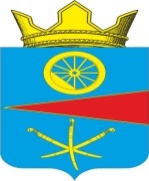 Ростовская областьСобрание депутатов Тацинского сельского поселенияРЕШЕНИЕ  27 августа  2021 года                         №  215                                       ст. ТацинскаяВ соответствии с приказом Министерства строительства и жилищно-коммунального хозяйства Российской Федерации от 13.04.2017 года № 711/П, протестом прокуратуры Тацинского района Ростовской области от 21.07.2021 года № 07-43-2021/1697, ст. 2 Закона РФ от 14.05.1993 № 4979-1 «О ветеринарии», Собрание депутатов РЕШИЛО:1. Внести следующие изменения в решение Собрания депутатов Тацинского сельского поселения от 30.10.2017 года № 69 «Об утверждении Правил благоустройства и санитарного содержания территории Тацинского сельского поселения»:1.1. Исключить раздел 7 из правил благоустройства и санитарного содержания Тацинского сельского поселения, утвержденных решением Собрания депутатов Тацинского сельского поселения от 30.10.2017 № 69.2. Настоящее решение вступает в силу после его официального опубликования (обнародования).        3.   Контроль за исполнением настоящего решения  оставляю за собой.Председатель Собрания депутатов –  Глава Тацинского сельского поселения 				        О.Д. Барская      О внесении изменений в решение Собрания депутатов Тацинского сельского поселения от 30.10.2017 года № 69 «Об утверждении Правил благоустройства и санитарного содержания территории Тацинского сельского поселения» 